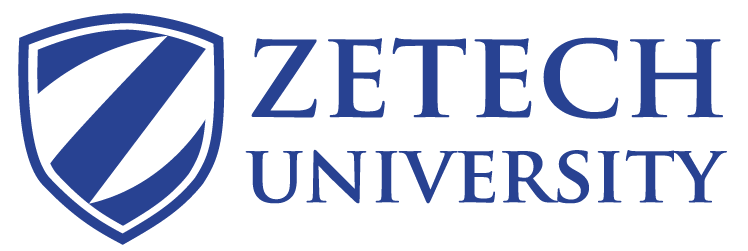 UNIVERSITY EXAMINATIONS 2014/2015EXAMINATION FOR THE BACHELOR OF BUSINESS ADMINISTRATION AND MANAGEMENTBBAM 201 BUSINESS LAW 1DATE: APRL 2015  							TIME: 2 HOURSINSTRUCTIONS: ANSWER QUESTION ONE AND ANY OTHER TWO QUESTIONS		QUESTION ONE (30 MARKS)a. Define the law of contract.                                                                                          (2marks)b) Explain the main branches of Civil law.                                                                   (10marks)c) Explain FOUR ways on which citizenship of Kenya may be acquired.                     (8marks)d) Discuss some important types of a bill of exchange.                                                (10marks)QUESTION TWO ( 20 MARKS)The doctrine of ultra-vires applies to the corporations. Describe a case in which the above doctrine was applied.                                                                                      (10marks)Using relevant examples, explain essentials of a valid contract.  	            (10marks)QUESTION THREE(20MARKS)a) Distinguish between criminal and civil wrongs using relevant examples.             (10marks)b)In the law of contract, acceptance must safely meet certain conditions. In relation to the above explain four conditions which when met, makes acceptance legally effective.         (10marks)QUESTION FOUR (20MARKS)a. Explain the ways in which an agency agreement can be formed, using illustrative examples, support your answer.                                                                                                 (10marks)b. What conditions must an African custom satisfy before it is recognized as part of the African customary law?                                                                                                           (5marks)c. Explain the differences between innocent and fraudulent misrepresentation.       (5marks)